UNIVERSIDADE FEDERAL DO PARÁ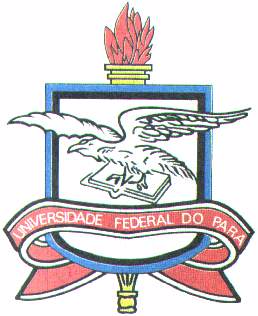 INSTITUTO DE CIÊNCIAS BIOLÓGICASPROGRAMA DE PÓS-GRADUAÇÃO EM BIOTECNOLOGIADEFESA DE QUALIFICAÇÃO DE MESTRADOOrientaçõesPara membros da banca que sejam externos a Universidade, incluir o CPF e data de nascimento nas informações.Nomes devem ser escritos completos.Buscar na secretaria os documentos da defesa (ata e lista de frequência) 2 dias antes da mesma e entrega-los posteriormente.*Preenchimento obrigatório_____________________________________________Discente_____________________________________________Orientador*INFORMAÇÕES DO DISCENTE*INFORMAÇÕES DO DISCENTE*INFORMAÇÕES DO DISCENTE*INFORMAÇÕES DO DISCENTE*INFORMAÇÕES DO DISCENTENomeOrientador*PLANO DE QUALIFICAÇÃO*PLANO DE QUALIFICAÇÃO*PLANO DE QUALIFICAÇÃO*PLANO DE QUALIFICAÇÃO*PLANO DE QUALIFICAÇÃOTítuloTítuloResumoResumoPalavras- chavePalavras- chaveNúmero de páginasNúmero de páginasLinha de pesquisaLinha de pesquisaData/HoraData/Hora*BANCA*BANCA*BANCA*IES*E-MAILPresidentePresidentePresidenteMembroMembroMembroMembroMembroMembroSuplenteSuplenteSuplenteSuplenteSuplenteSuplente